MILCH UND MILCHPRODUKTEOb Milch müde Männer wirklich munter macht, ist nicht erwiesen. Und wenn ja, wirkt sie mit Sicherheit ebenso bei Frauen. Erfahre hier, was in der Milch steckt und wofür man sie benutzen kann. Wir informieren Dich auch, welche Alternativen zur Tiermilch interessant sind, zumal nicht alle Menschen Kuhmilch vertragen.Biologischer Hintergrund	1Alles über Milch als Lebensmittel	1Milchverarbeitung	2Milchsorten	3Milchsäure	3Milchsäuregärung	4Einige Milchprodukte	5Lactoseintoleranz	6Rezepte	7Milcheiweißallergie	8Alternativen zur Kuhmilch	8Lexikon einiger Fachbegriffe	9Quellenangaben und Hinweise	9Biologischer Hintergrundin den ersten Lebensmonaten erhalten die Jungen von Säugetieren Milch, denn gerade in dieser Zeit ist das neue Lebewesen sehr anspruchsvoll [dadurch ist eine schnelle Gewichts- und Größenzunahme gewährleistet], natürlich auch der Menschspäter wird beim Menschen die Muttermilch meist durch Kuhmilch ersetztKuhmilch enthält im Wesentlichen die gleichen Nährstoffe, nur in anderer ZusammensetzungMilch liefert u.a. wertvolle Eiweiße, Mineralien und VitamineAlles über Milch als LebensmittelLagertemperaturFrischmilch muss gekühlt [bei ca. 6°C] aufbewahrt werden; sie verdirbt leichtH-Milch hält sich auch ungekühlt im ungeöffneten Zustand recht lange [nach dem Öffnen aber kühlen und bald verbrauchen]das Mindesthaltbarkeitsdatum sollte man bei Milch immer beachten, besonders bei FrischmilchMilch als StoffgemischMilch ist eine Fett-in-Wasser-Emulsion; d.h. Fetttröpfchen und feste Nährstoffe [13% Trockenmasse in ca. 87% Wasser] sind fein verteiltInhaltsstoffe von Kuhmilchsie enthält wichtige Eiweiße [Proteine] wie Casein [Kasein] und Lactalbumin [Albumin] – Milcheiweiß enthält viele essentielle Aminosäurendie Haut auf heißer Milch stammt vom bei 70°C geronnenem Albumingerinnt das Casein [z.B. durch Säureeinfluss bei der Käse- oder Joghurtproduktion], so setzt sich flüssige Molke abneben Fetten und Eiweißen sind auch Kohlenhydrate enthalten, wie z.B. Milchzucker [Lactose]wichtig besonders für den Knochenaufbau sind Calcium [hoher Gehalt an Calcium- und Phosphationen] sowie Vitamin D, die beide in Milch und Milchprodukten enthalten sindferner stecken in Milch auch die Vitamine B2 [wasserlöslich] und andere B-Vitamine sowie A und E [beide fettlöslich]zudem beinhaltet Milch Lecithin, das im Fettstoffwechsel des Menschen eine Rolle spieltDie Inhaltsstoffe in 100 g Kuhmilch [durchschnittlich] ...MilchverarbeitungDer Weg zur TrinkvollmilchMilch muss geprüft, zentrifugiert, pasteurisiert, [meist] homogenisiert und verpackt werdeneinige Verfahren im Überblick ...MilchsortenMilchsäureMilchsäuregärungNutzung der Milchsäuregärung z.B. für die Herstellung von Crème fraîche, Quark, Butter, Dickmilch, Joghurt, Kefir oder Käsedurch die Tätigkeit der Milchsäurebakterien entsteht aus Milchzucker [Lactose] die Milchsäure [2-Hydroxypropansäure]Geschichtlichesseit Jahrtausenden zur Konservierung von Lebensmitteln genutzt [z.B. Sauermilch, Sauerkraut, Sauerteig, saure Gurken, Silage]aus saurer Milch durch Carl Wilhelm Scheele 1780 isoliert1856 entdeckte Louis Pasteur die Milchsäurebakterien und Details der Milchsäuregärungnatürliche Vorkommen und Entstehungu.a. in Schweiß, Blut, Speichel und in den Muskeln, in der Galle und den Nieren enthalten; entsteht beim Abbau von Milchzucker [Lactose] auf natürliche Weise mit Hilfe von Milchsäurebakterien [z.B. diverse Arten der Bakteriengattung Lactobacillus]Salze der MilchsäureEntstehung ihrer Salze [Lactate] im Muskelstoffwechsel z.B. durch unvollständigen Abbau von Traubenzucker [Nachatmen von Sauerstoff baut Lactate weiter ab] – führt aber vermutlich nicht zu Muskelkater [dafür sind eventuell kleine Risse im Muskelgewebe verantwortlich]Strukturformel [Valenzstrichformel]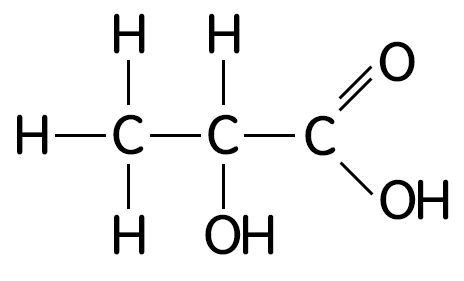 vereinfachte Strukturformel, HalbstrukturformelCH3—CH(OH)—COOHSummenformelC3H6O3VerwendungMilchsäuregärung zur Konservierung vieler Lebensmittel [z.B. Sauerkraut, saure Gurken, Sauerteig fürs Brot, Silofutter usw.; Säuerung von Getränken; Herstellung von Sauermilchprodukten wie Joghurt, Sauermilch, Buttermilch, Kefir, Quark, Käse etc. ebenfalls durch Milchsäuregärung; in Flüssigseifen, Desinfektions- und Reinigungsmitteln, Backwaren und Getränken; als Lebensmittelzusatzstoff; zudem in der Ledergerberei, Textilindustrie und Druckerei eingesetzt; Imker nutzen Milchsäure teilweise zur Behandlung von Bienen gegen die Varroamilbeaus Milchsäure lässt sich auch Polymilchsäure [Polylactide, PLA] erzeugen, die als biologisch abbaubare Biokunststoffe eingesetzt werden – dafür wird kein Erdöl benötigt, sondern nachwachsende Rohstoffe eingesetztBedeutung im Organismussorgt auf unserer Haut ["Säureschutzmantel"] und im Mund zur Abwehr von Krankheitserregern durch milchsäurebildende Bakterien [verursachen aber auch Karies]; Stoffwechselzwischenprodukt bei hoher Muskel-BelastungMilchsäuregärungPrinzipgrößter Teil der Milchsäure wird biotechnisch durch Milchsäuregärung von Milch oder Molke mittels verschiedener Arten von Milchsäurebakterien erzeugt [fermentative Herstellung durch verschiedene Lactobacillus-Arten]durch Milchsäure werden die Milcherzeugnisse [z.B. Quark, Joghurt, Schmand, Buttermilch usw.] oder auch Gemüse [z.B. Sauerkraut, Salzgurken, Kimchi] länger haltbar gemacht; der Prozess verläuft ohne Sauerstoff [anaerob]Abbau des MilchzuckersMilchsäurebakterien benötigen dafür das Enzym Lactase, das den Doppelzucker Milchzucker zunächst in Einfachzucker abbaut ...Milchzucker [Lactose]  Traubenzucker [Glucose] + Schleimzucker [Galactose]C12H22O11  C6H12O6 + C6H12O6bei der Herstellung von Milchprodukten wird das Enzym Lactase teilweise künstlich zugesetztMenschen mit Lactoseintoleranz können Lactase in Tablettenform einnehmenMilchsäuregärung in Organismen zur Gewinnung von ATP-Energiez.B. zur Energieerzeugung [ATP] in Bakterien oder in MuskelzellenGlucose + ADP + Phosphat  Milchsäure + ATPC6H12O6 + 2 ADP + 2 Pi  2 C3H6O3 + 2 ATPATP (Adenosintriphosphat) ist ein universeller Energieträger in OrganismenMilchsäuregärung in der Lebensmittelherstellungdurch Fermentation von Kohlenhydraten mit MilchsäurebakterienMilchsäuregärung setzt man zur Herstellung gesäuerter Milchprodukte [Quark, Joghurt, Schmand, Buttermilch, saure Sahne, Crème fraîche, Dickmilch, Butter, Kefir usw.], gesäuertem Gemüse [z.B. Sauerkraut, Salzgurken, saure Bohnen, Kimchi], einiger Biersorten [z.B. Berliner Weiße, Leipziger Gose], beim Backen [Sauerteig] und zum Reifen einiger Rohwurstsorten [z.B. Salami, Teewurst]Gewürzgurken sind hingegen nur ein Aufguss mit gewürztem EssigwasserKimchi ist ein koreanisches gesäuertes Gemüse, meist aus Chinakohl und RettichKefirbei der Kefir-Herstellung spielen neben Milchsäurebakterien auch bestimmte Hefen eine Rolle, so dass dieser auch geringe Mengen an Alkohol und Kohlenstoffdioxid enthält [also zusätzlich alkoholische Gärung]Einige MilchprodukteMilchsäuregärung macht haltbarMilchsäurebakterien sind gut für uns. Sie stärken das Immunsystem und wirken der Entstehung von Darmkrebs entgegen. Die Milchsäurebakterien bauen Laktose zu Milchsäure ab. Als Ausgangsmaterial eignen sich pasteurisierte Milch oder Sahne. Dadurch werden andere Mikroorganismen abgetötet und das Sauermilchprodukt ist länger haltbar. Milcheiweiß [Casein] gerinnt und flockt aus. Je nach Bakterienkultur können zusätzlich auch noch Alkohol und Kohlenstoffdioxid entstehen.Hinweisbeim Erhitzen von Sauermilchprodukten kommt es zum Gerinnen – je höher der Fettanteil, umso weniger droht das Gerinnenwährend saure Sahne in heißer Sauce gerinnt, passiert das mit Schmand kaumLactoseintoleranzMilchzuckerKohlenhydrat, auch Laktose [Lactose] genanntgehört zur Gruppe der Doppelzuckerbeim Abbau des Moleküls im Körper entstehen die Einfachzucker Galactose [Schleimzucker] und Glucose [Traubenzucker]Laktose kommt in der Milch aller Säugetiere vor, wobei Rentiermilch mit 2,8% nur halb so viel enthält wie Kuhmilch, jedoch die menschliche Muttermilch etwa 7%Laktoseintoleranzmanche Erwachsene bei uns leiden darunter; sie können keinen Milchzucker verdauen – das führt zu Blähungen und DurchfallUrsachenBetroffene können das Enzym Lactase nicht oder ungenügend bilden, welches Lactose abbauen kannentweder leiden die Personen an einem Gendefekt oder haben die Lactoseintoleranz erworben [z.B. durch Strahlungen, Alkoholmissbrauch, Krankheiten etc.]Häufigkeitetwa 75% der Weltbevölkerung sind lactoseintolerant; in Asien betrifft es teilweise über 90% [z.B. China ca. 94%], in Deutschland nur 15% der Menschen, in Schweden gar nur 2%.Alternativen ohne LactosePflanzenmilch [z.B. Sojamilch, Reismilch, Getreide- oder Mandelmilch], die teilweise noch mit Calcium und Vitaminen angereichert wirdinzwischen dürfen diese Erzeugnisse im Handel nicht mehr als „Milch“ bezeichnet werden – daher nennt man sie z.B. Sojadrink, Haferdrinkauch Ziegenmilch wird von vielen Betroffenen vertragenfermentierte Milchprodukte [z.B. Sauermilchprodukte wie Quark, Joghurt] werden vertrage, da sie nur wenig Milchzucker enthalteninzwischen gibt es auch lactosefreie Kuhmilchalternativ kann man das Enzym Lactase auch in Tablettenform zuführenRezepteButter selbst gemachtDu benötigst  500 mL Sahne, Eiswasser, KochsalzSo geht’s  Gib die Sahne in ein großes Schraubdeckelglas und verschließe es. Jetzt musst Du das Glas ca. 20-30 Minuten kräftig schütteln. Den Inhalt des Glases gießt man dann durch einen mit einem Leinentuch ausgelegten Küchendurchschlag, wobei sich die Butterflocken von der Buttermilch trennen. Die aufgefangenen Butterflocken wäscht man unter fließendem Wasser, um die restliche Buttermilch zu entfernen. Zur Geschmacksverbesserung etwas Salz hinzufügen. Nun knete das Ganze in einer mit Eiswasser gefüllten Schüssel, bis sich ein einheitlicher Klumpen gebildet hat. Bevor Du Dein Produkt probierst, sollte es noch für einige Zeit in den Kühlschrank.Noch einfacher geht’s  wenn man Schlagsahne mit einem Rührgerät so lange schlägt, bis sie gelb [und so zu Butter] wird. Eine Prise Salz dazu und schon fertig.Joghurt selbst gemachtDie Zutaten  1 L H-Milch, ein Tütchen Joghurt-Kulturen oder 1 kleiner Becher Naturjoghurt mit lebenden KulturenSo einfach ist es  Erwärme die H-Milch im Kochtopf auf ca. 40-45 °C. Füge dann den Inhalt des Joghurtbechers oder 50 g der Joghurtkulturen zu. Vermische alles mit dem Rührbesen. Fülle den Ansatz in eine Glasschüssel und bewahre ihn für einige Stunden bei einer Temperatur von 30-40 °C auf. Stelle nun die Schüssel mit dem fertigen Joghurt in den Kühlschrank, damit Du ihn später gut gekühlt genießen kannst, z.B. mit frischen Früchten oder pur.MilcheiweißallergieAllergie gegen Milcheiweißnicht mit der Lactoseintoleranz zu verwechselnaktive Immunreaktion gegen Kuhmilcheiweiß [d.h. ca. 25 verschiedene Eiweiße der Kuhmilch wirken als Allergene, u.a. Casein sowie Molkeeiweiße]in der Regel vertragen die Betroffenen keine TrinkvollmilchReaktionensind u.a. Bauchkrämpfe und Durchfall, Asthma, Krämpfe und Koliken, Juckreiz auf der Haut u.v.a. allergische Symptomenicht jeder muss auf jedes der Eiweiße allergisch reagierenAlternativenhocherhitzte Milchprodukte werden meist besser vertragen [da die Eiweiße durch Hitze zerstört wurden, allerdings Casein erst bei 120°C]auch Pflanzendrinks aus Reis oder Soja [also vegane Produkte] sind für die Betroffenen eine Empfehlungaußerdem vertragen viele der Betroffenen meist Ziegen-, Stuten- oder Schafsmilch gutbei einigen Patienten hat eine Hyposensibilisierung geholfenAlternativen zur KuhmilchTiermilchdie Milch anderer Säugetiere kann in gleicher Weise wir Kuhmilch eingesetzt werden; Ziegen, Schafe, Büffel, Stuten oder Kamele werden so entsprechend genutzt – gut auch für KuhmilcheiweißallergikerPflanzenmilchebenso eiweißhaltig sind Produkte aus Soja, Getreide, Mandeln oder Reis; sie sind auch bei Lactoseunverträglichkeit oder für Veganer die Alternativeeinige Beispiele ...Tofu  wird durch Gerinnung der Eiweißbestandteile aus Sojamilch erzeugt [daher auch Sojabohnenquark]. Die Gerinnung löst man z.B. mit Magnesiumchlorid, Zitronensäure oder Calciumsulfat aus. Das ausgeflockte Eiweiß wird dann ähnlich wie Käse je nach Tofu-Sorte gepresst und entwässert sowie ggf. gelagert oder auch geräuchert. Tofu dient oft als Fleischersatz für Vegetarier oder Veganer. Er gehört unbedingt in die traditionelle chinesische Küche, schon seit über 2200 Jahren. Genießen kann man Tofu roh, gekocht, gebraten, mariniert oder frittiert.Lexikon einiger FachbegriffeAminosäureorganische Säuren; Gruppe der Carbonsäuren; Bausteine der Eiweiße [20 verschiede sind am Eiweißaufbau beteiligt]Aminosäuresequenzgenetisch festgelegte Reihenfolge der Aminosäuren in einem Eiweißmolekül; wird durch die Basenreihenfolge in der DNA verschlüsselt und bei der Vererbung weitergegebenirreversibelnicht umkehrbar [nicht rückgängig zu machen]; Gegenteil: reversibelQuellenangaben und HinweiseDie Inhalte dieser Webseite wurden urheberrechtlich durch den Autor zusammengestellt und eigenes Wissen sowie Erfahrungen genutzt. Bilder und Grafiken sind ausschließlich selbst angefertigt.Für die Gestaltung dieser Internetseite verwendeten wir zur Information, fachlichen Absicherung sowie Prüfung unserer Inhalte auch verschiedene Seiten folgender Internetangebote: wikipedia.de, schuelerlexikon.de, seilnacht.com, dsw.org, sge-ssn.ch, dge.de, gepa.de; darüber hinaus die Schroedel-Lehrbücher Chemie heute SI sowie SII [Ausgaben 2004 bzw. 1998 für Sachsen], Blickpunkt Chemie Sachsen Klasse 10 [Schroedel-Verlag 2007] und das Nachschlagewerk Duden Basiswissen Chemie [Ausgabe 2010] darüber hinaus die Cornelsen-Lehrbücher Chemie für die Sekundarstufe I [Cornelsen-Verlag Berlin 1991] und Be my guest – Arbeitsmaterialien zur Nachhaltigkeit, Cornelsen-Verlag Berlin 2012; Systemgastronomie, Verlag Handwerk und Technik Hamburg 2013 [Kapitel 12.7].Zitate oder Kopien erfolgten nicht bzw. wurden in diesem Skript entsprechend vermerkt.Dieses Skript wurde speziell auf dem Niveau der Sekundarstufe I erstellt.Inhaltsstoffin 100 g Milch ...Eiweiß3,5 g davon Casein2,6 gFette4 gKohlenhydrate5 g davon Lactose4,6 gMineralstoffe0,7 g davon Calcium0,12 gWasser87 gVerfahrenErläuterungenPasteurisierenkurzzeitiges Erhitzen der Milch auf 75°C, wobei die meisten Mikroorganismen abgetötet werden [Ergebnis ist Frischmilch, welche mehr Vitamine und Geschmack als H-Milch enthält]Ultrahoch-erhitzenMilch wird 2-3 Sekunden auf 135-150°C erhitzt [Ergebnis ist die H-Milch]SterilisierenMilch wird 20 Minuten bei Überdruck auf 135°C erhitzt; Sterilmilch ist Monate haltbar, Geschmack und Vitamine haben aber gelittenHomogenisierenin der durch Düsen gepressten Milch werden die Fetttröpfchen sehr klein und fein verteiltMilchsorteErläuterungenRohmilchgefilterte und gekühlte Milch direkt von der Kuh [für Schwangere, Säuglinge und Immungeschwächte gefährlich] und vom BauernhofVorzugsmilchRohmilch im HandelBiomilchkommt aus kontrolliert ökologischer LandwirtschaftFrischmilchpasteurisierte Milch, hält sich gekühlt nur bis zu 10 TagenVollmilchFettgehalt 3,5% (teilweise 3,8%)teilentrahmte MilchFettgehalt 1,5-1,8%entrahmte MilchMagermilch; Fettgehalt 0,3%Kondensmilchdurch Wasserverdampfen eingedickte Milch; z.B. Kaffeesahne oder gezuckerte KondensmilchTrockenmilchvollständiger Wasserentzug; als Pulver im Handelwichtige Eigenschaften von Milchsäurefast geruchlose, farblose, ölige Flüssigkeit; gut löslich in Wasser sowie in Ethanol; wirkt antibakteriellGefahrstoffkennzeichnung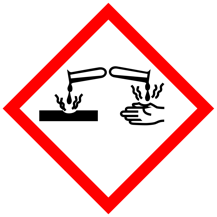 MilchproduktErläuterungenSahne [Rahm]Milchfett, das sich auf der Oberfläche von Rohmilch allmählich absetzt bzw. beim Entrahmen hergestellt wird; ca. 30% FettCrème doubleSüßrahmprodukt mit 40% FettCrème fraîcheSauermilchrahm mit 30% FettanteilSchmandSauermilchprodukt mit 20% FettSaure SahneSauermilchprodukt mit 10% FettQuarkSauermilchprodukt aus Voll- oder MagermilchJoghurtSauermilchprodukt mit 10% Fett und weniger; durch bestimmte Milchsäurebakterien erzeugtKefirSauermilchprodukt, das mit Hilfe von Hefepilzen sowie bestimmten Milchsäure- und wenigen Essigsäurebakterien erzeugt wird und etwas Kohlensäure und Alkohol enthält; dafür eigenen sich z.B. Kuh-, Ziegen-, Schafs- oder Stutenmilch und er ist ziemlich gesundKäsefestes Milcherzeugnis, das durch Gerinnung des Eiweißes Casein gewonnen, anschließend verarbeitet sowie unterschiedlich lang gelagert wird; die Milch kann von Kühen, Schafen, Ziegen, Büffeln, Kamelen etc. stammenReisdrink  ist eine vegane Getreidemilch. Dafür wird Reis gemahlen und gekocht sowie vermaischt [aus Stärke entsteht teilweise Zucker]. Das Produkt wird anschließend fermentiert, gefiltert und mit Pflanzenöl emulgiert. Als Muttermilchersatz ist sie nicht geeignet. Reismilch enthält wenig Eiweiß, auch wenig Fett und ist mineralstoffarm. Lactose oder Gluten findet man darin nicht. Daher ist sie Ersatzmilch bei Lactoseintoleranz und Milcheiweißallergie.Sojadrink  ist eine Pflanzenmilch, die aus eingeweichten und pürierten gelben Sojabohnen und Wasser hergestellt wird. Sie enthält Wasser, Öle und Eiweiße, aber auch einige Vitamine. Daher ist sie eine vegane Ersatzmilch [jedoch kein Muttermilch-Ersatz]. Ihr Fettgehalt liegt bei etwa 2,2%. Meist wird sie mit Vitaminen [z.B. Vitamin C, B12, die es in Soja nicht oder nur wenig gibt] angereichert, ebenso mit Calciumcarbonat. Sie ist wertvoll, da sie im Gegensatz zu Milch auch ungesättigte Fettsäuren, jedoch kein Cholesterin enthält.Mandeldrink  stellt man aus pürierten süßen Mandeln und Wasser her, was man im Mixer sogar selbst erledigen kann. Sie schmeckt recht intensiv nussig. Allerdings ist sie für Menschen mit Nussallergien oft nicht geeignet.Haferdrink  ist eine Getreidemilch aus Saathafer [bzw. Haferflocken, mehrere Stunden in Wasser eingeweicht]. Sie wird homogenisiert und ultrahocherhitzt. So ist sie ohne Kühlung lange haltbar. Hafermilch eignet sich für Menschen mit Lactoseintoleranz, Milcheiweißallergie und Sojaallergie.